Practice & Improvement Fund – Adoption Services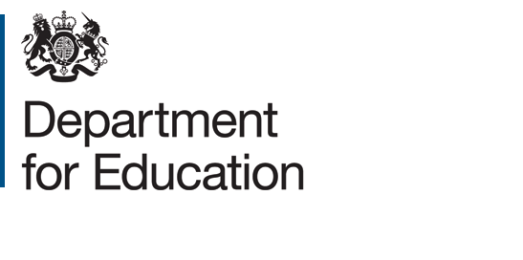 Expression of Interest FormBidders to the Practice & Improvement Fund should complete all sections of this application form. Answers to the questions below will be used to make decisions as to which bids the department will fund. When completing this form, please refer to the information provided in the Practice & Improvement Fund guidance available alongside this form on GOV.UK. The word counts included in this form are maximum word limits. You may use fewer words if you can answer the question clearly. Section 5 – Declarations and information to be provided by the tendererFinancial standing DfE may complete high-level financial assessments before making final award decisions. If you are successful at EOI stage you may be asked to provide financial information for review as part of the Stage 2 assessment process.Grounds for mandatory and discretionary exclusionPlease complete the following declarations before submitting this form.Please Note: The authority reserves the right to use its discretion to exclude a potential supplier where it can demonstrate by any appropriate means that the potential supplier is in breach of its obligations relating to the non-payment of taxes or social security contributions.Since 1 October 2015, commercial organisations that carry on a business or part of business in the UK, supply goods or services and have an annual turnover of £36 million or more ("relevant commercial organisations") have been required under Section 54 of the Act to prepare a slavery and human trafficking statement as defined by section 54 of the Act.Section 1 Background and summary informationSection 1 Background and summary informationSection 1 Background and summary informationSection 1 Background and summary informationSection 1 Background and summary informationSection 1 Background and summary informationSection 1 Background and summary information1.1   About your organisation1.1   About your organisation1.1   About your organisation1.1   About your organisation1.1   About your organisation1.1   About your organisation1.1   About your organisationLead organisationLead organisationLead contactLead contactPositionPositionEmail addressEmail addressPhone numberPhone numberSecondary contactSecondary contactPositionPositionEmail AddressEmail AddressPhone numberPhone numberAddressAddressAddressAddressAddressAddressPostcodePostcodeType of organisationType of organisationYears of operationYears of operationSize of organisation (employees)Size of organisation (employees)Size of organisation (yearly turnover)Size of organisation (yearly turnover)Size of financial reservesSize of financial reserves1.2   Brief project summaryPlease give a title and one line summary of your proposed project, and total funding applied for.1.2   Brief project summaryPlease give a title and one line summary of your proposed project, and total funding applied for.1.2   Brief project summaryPlease give a title and one line summary of your proposed project, and total funding applied for.1.2   Brief project summaryPlease give a title and one line summary of your proposed project, and total funding applied for.1.2   Brief project summaryPlease give a title and one line summary of your proposed project, and total funding applied for.1.2   Brief project summaryPlease give a title and one line summary of your proposed project, and total funding applied for.1.2   Brief project summaryPlease give a title and one line summary of your proposed project, and total funding applied for.1.3   Which of our focus areas does your project respond to? Please outline which of the criteria set out in the Practice & Innovation Fund guidance your proposal meets.1.3   Which of our focus areas does your project respond to? Please outline which of the criteria set out in the Practice & Innovation Fund guidance your proposal meets.1.3   Which of our focus areas does your project respond to? Please outline which of the criteria set out in the Practice & Innovation Fund guidance your proposal meets.1.3   Which of our focus areas does your project respond to? Please outline which of the criteria set out in the Practice & Innovation Fund guidance your proposal meets. Improving permanence planning/access to early permanence Adoption support (centres of excellence + regionalising ASF) Improvements and innovation in matching Improving awareness and access to VAA/ASA expertise and services Improving permanence planning/access to early permanence Adoption support (centres of excellence + regionalising ASF) Improvements and innovation in matching Improving awareness and access to VAA/ASA expertise and services Improving permanence planning/access to early permanence Adoption support (centres of excellence + regionalising ASF) Improvements and innovation in matching Improving awareness and access to VAA/ASA expertise and services1.4	What geographical area is initially covered by your proposal? (Where multiple locations are covered, please identify these as appropriate)1.4	What geographical area is initially covered by your proposal? (Where multiple locations are covered, please identify these as appropriate)Select all applicable North East North West Yorks. & Humber East East Midlands West Midlands South East South West LondonSelect all applicable North East North West Yorks. & Humber East East Midlands West Midlands South East South West LondonSelect all applicable North East North West Yorks. & Humber East East Midlands West Midlands South East South West London1.5   About your partners1.5   About your partners1.5   About your partners1.5   About your partners1.5   About your partners1.5   About your partners1.5   About your partnersAre you working or planning to work with partners on your proposed project?We expect all bids in this funding round to engage with at least one additional partner.Are you working or planning to work with partners on your proposed project?We expect all bids in this funding round to engage with at least one additional partner.Are you working or planning to work with partners on your proposed project?We expect all bids in this funding round to engage with at least one additional partner.If yes, please list in the table below your partners or potential partners and describe the current status of the relationship:If yes, please list in the table below your partners or potential partners and describe the current status of the relationship:If yes, please list in the table below your partners or potential partners and describe the current status of the relationship:If yes, please list in the table below your partners or potential partners and describe the current status of the relationship:If yes, please list in the table below your partners or potential partners and describe the current status of the relationship:If yes, please list in the table below your partners or potential partners and describe the current status of the relationship:If yes, please list in the table below your partners or potential partners and describe the current status of the relationship:PartnerType of organisationType of organisationType of organisationType of organisationType of organisationStatus1.6   Your involvement so far1.6   Your involvement so far1.6   Your involvement so far1.6   Your involvement so far1.6   Your involvement so far1.6   Your involvement so far1.6   Your involvement so farHave you previously received funding from the Practice and Improvement Fund?Have you previously received funding from the Practice and Improvement Fund?Have you previously received funding from the Practice and Improvement Fund?Is your organisation applying for or receiving funding for activity related to children’s social care from any other government or charitable innovation or transformation fund? Is your organisation applying for or receiving funding for activity related to children’s social care from any other government or charitable innovation or transformation fund? Is your organisation applying for or receiving funding for activity related to children’s social care from any other government or charitable innovation or transformation fund? If yes, please give brief details.If yes, please give brief details.If yes, please give brief details.Have you had previous conversations with DfE regarding this proposal or the ideas within it?Have you had previous conversations with DfE regarding this proposal or the ideas within it?Have you had previous conversations with DfE regarding this proposal or the ideas within it?If yes, please give brief details including name(s) of DfE contact.If yes, please give brief details including name(s) of DfE contact.If yes, please give brief details including name(s) of DfE contact.Section 2Your proposal and the impact you want to have2.1	Summary of your proposal (250 words)Please explain clearly and succinctly what it is that you want to do and what difference to children and/or adoptive families you think it can make now and in the long term. State in simple terms what specifically is distinctive about your proposal and what benefits you think it will bring to a regionalised adoption system? 2.2 What is the problem you are trying to address (100 words)What is the problem? To what extent is it a problem and for whom? How do you know this - what evidence or insights do you have about the problem? In what way do you think your proposal aligns with the DfE’s priority areas of interest? 2.3	What is your proposed solution and how will it further our objectives for round 2 (p6-9 of the guidance document)?? (200 words)What do you do differently? How will your solution work? How will it meet the needs of the focus area specified above?  How will your proposal spread excellent practice throughout the system and/or how is your proposal innovative? Where appropriate, indicate consideration of statutory implications, IT implications, and partnership approaches required.2.4	What outcomes do you want to achieve? (200 words)How will your proposal improve the adoption system to enhance outcomes for adopted children and/or adoptive families?  How will you measure the financial and non-financial outcomes you want to achieve? At this stage, you may not have precise figures on cost effectiveness, but you should be able to articulate why you think the proposal would be cost effective. Similarly, you may only have some initial thinking on what you will measure and how.2.5	What could you do to sustain the impact of your solution and to financially sustain the activity? (200 words)What makes you confident that your proposal can have a sustained impact over many years? How do you think the activity could be funded once any support from the Practice & Improvement Fund ceases, both at current and a larger scale? What would you do to ensure that this is the case? If you are a VAA/ASA, how will your proposal help develop your practice ‘offer’ to RAAs and/or at a national level?Section 3Making it happenSection 3Making it happenSection 3Making it happenSection 3Making it happen3.1	Who will lead and deliver the work? (100 words)Name the key person or people in the team. Please include job titles if applicable, list what role people would play in developing and delivering your project, and mention any relevant experience or knowledge they bring.3.1	Who will lead and deliver the work? (100 words)Name the key person or people in the team. Please include job titles if applicable, list what role people would play in developing and delivering your project, and mention any relevant experience or knowledge they bring.3.1	Who will lead and deliver the work? (100 words)Name the key person or people in the team. Please include job titles if applicable, list what role people would play in developing and delivering your project, and mention any relevant experience or knowledge they bring.3.1	Who will lead and deliver the work? (100 words)Name the key person or people in the team. Please include job titles if applicable, list what role people would play in developing and delivering your project, and mention any relevant experience or knowledge they bring.3.2	How will you deliver the work? (100 words)Provide high level details of your plan – e.g. key activities and milestones. If you are applying for funding to test regionalisation of the ASF, demonstrate how you will be in a position to start delivering your project by 1 April 2017. 3.2	How will you deliver the work? (100 words)Provide high level details of your plan – e.g. key activities and milestones. If you are applying for funding to test regionalisation of the ASF, demonstrate how you will be in a position to start delivering your project by 1 April 2017. 3.2	How will you deliver the work? (100 words)Provide high level details of your plan – e.g. key activities and milestones. If you are applying for funding to test regionalisation of the ASF, demonstrate how you will be in a position to start delivering your project by 1 April 2017. 3.2	How will you deliver the work? (100 words)Provide high level details of your plan – e.g. key activities and milestones. If you are applying for funding to test regionalisation of the ASF, demonstrate how you will be in a position to start delivering your project by 1 April 2017. 3.3	What are the biggest challenges, risks or negative unintended consequences of your solution and what might you do to overcome or mitigate them? (200 words)What impact could any disruption associated with your proposal have on the quality of service and outcomes for children during the transition period? What are your early thoughts on how to manage this? Please give at least one, and a maximum of three examples.3.3	What are the biggest challenges, risks or negative unintended consequences of your solution and what might you do to overcome or mitigate them? (200 words)What impact could any disruption associated with your proposal have on the quality of service and outcomes for children during the transition period? What are your early thoughts on how to manage this? Please give at least one, and a maximum of three examples.3.3	What are the biggest challenges, risks or negative unintended consequences of your solution and what might you do to overcome or mitigate them? (200 words)What impact could any disruption associated with your proposal have on the quality of service and outcomes for children during the transition period? What are your early thoughts on how to manage this? Please give at least one, and a maximum of three examples.3.3	What are the biggest challenges, risks or negative unintended consequences of your solution and what might you do to overcome or mitigate them? (200 words)What impact could any disruption associated with your proposal have on the quality of service and outcomes for children during the transition period? What are your early thoughts on how to manage this? Please give at least one, and a maximum of three examples.3.4(a) Over what period will the project require funding (months)3.4(a) Over what period will the project require funding (months)3.4(b)	How much will it cost?What are your best estimates on the overall costs needed over the period of your proposal, and how is this broken down?3.4(b)	How much will it cost?What are your best estimates on the overall costs needed over the period of your proposal, and how is this broken down?3.4(b)	How much will it cost?What are your best estimates on the overall costs needed over the period of your proposal, and how is this broken down?3.4(b)	How much will it cost?What are your best estimates on the overall costs needed over the period of your proposal, and how is this broken down?Year 1 (April 2017 – March 2018)Year 1 (April 2017 – March 2018)Year 2 (April 2018 – March 2019)OtherTotalFunding from other sourcesAre you in receipt of any other funding with relation to this proposal? E.g. Have you identified any match funding? If so, please outline the sources of funding and status of approval.Are you in receipt of any other funding with relation to this proposal? E.g. Have you identified any match funding? If so, please outline the sources of funding and status of approval.Are you in receipt of any other funding with relation to this proposal? E.g. Have you identified any match funding? If so, please outline the sources of funding and status of approval.Are you in receipt of any other funding with relation to this proposal? E.g. Have you identified any match funding? If so, please outline the sources of funding and status of approval.3.5	What support do you need? (200 words)It’s ok not to know everything at this stage. What things do you still need to work out about your proposal and/or how to make it happen?3.5	What support do you need? (200 words)It’s ok not to know everything at this stage. What things do you still need to work out about your proposal and/or how to make it happen?3.5	What support do you need? (200 words)It’s ok not to know everything at this stage. What things do you still need to work out about your proposal and/or how to make it happen?3.5	What support do you need? (200 words)It’s ok not to know everything at this stage. What things do you still need to work out about your proposal and/or how to make it happen?Section 4Supporting documentationSection 4Supporting documentationSection 4Supporting documentation4.1 Please detail any additional documents attached to support your proposal (optional)You may wish to attach any proof of commitment from your partners as you see fit.4.1 Please detail any additional documents attached to support your proposal (optional)You may wish to attach any proof of commitment from your partners as you see fit.4.1 Please detail any additional documents attached to support your proposal (optional)You may wish to attach any proof of commitment from your partners as you see fit.File namePurposeWhere is it attached?If required, are you able to provide a copy of your audited accounts for the last two years If required, are you able to provide a statement confirming any changes to your financial position since your last set of accounts? If you are unable to provide the above are you willing to be contacted by the Department to discuss your financial position and arrangements, in relation to this bid, in more detail? Section 2Grounds for mandatory exclusionGrounds for mandatory exclusionQuestion numberQuestionResponse2.1(a)Regulations 57(1) and (2) The detailed grounds for mandatory exclusion of an organisation are set out on this web page, which should be referred to before completing these questions. Please indicate if, within the past five years you, your organisation or any other person who has powers of representation, decision or control in the organisation been convicted anywhere in the world of any of the offences within the summary below and listed on the webpage.Regulations 57(1) and (2) The detailed grounds for mandatory exclusion of an organisation are set out on this web page, which should be referred to before completing these questions. Please indicate if, within the past five years you, your organisation or any other person who has powers of representation, decision or control in the organisation been convicted anywhere in the world of any of the offences within the summary below and listed on the webpage.Participation in a criminal organisation.  If Yes please provide details at 2.1(b)Corruption.  If Yes please provide details at 2.1(b)Fraud. If Yes please provide details at 2.1(b)Terrorist offences or offences linked to terrorist activitiesIf Yes please provide details at 2.1(b)Money laundering or terrorist financingIf Yes please provide details at 2.1(b)Child labour and other forms of trafficking in human beingsIf Yes please provide details at 2.1(b)  2.1(b)If you have answered yes to question 2.1(a), please provide further details.Date of conviction, specify which of the grounds listed the conviction was for, and the reasons for conviction,Identity of who has been convictedIf the relevant documentation is available electronically please provide the web address, issuing authority, precise reference of the documents.2.2If you have answered Yes to any of the points above have measures been taken to demonstrate the reliability of the organisation despite the existence of a relevant ground for exclusion? (Self Cleaning)2.3(a)Regulation 57(3)Has it been established, for your organisation by a judicial or administrative decision having final and binding effect in accordance with the legal provisions of any part of the United Kingdom or the legal provisions of the country in which the organisation is established (if outside the UK), that the organisation is in breach of obligations related to the payment of tax or social security contributions?2.3(b)If you have answered yes to question 2.3(a), please provide further details. Please also confirm you have paid, or have entered into a binding arrangement with a view to paying, the outstanding sum including where applicable any accrued interest and/or fines.Section 3Grounds for discretionary exclusion Grounds for discretionary exclusion QuestionResponse3.1Regulation 57 (8)The detailed grounds for discretionary exclusion of an organisation are set out on this web page, which should be referred to before completing these questions. Please indicate if, within the past three years, anywhere in the world any of the following situations have applied to you, your organisation or any other person who has powers of representation, decision or control in the organisation.Regulation 57 (8)The detailed grounds for discretionary exclusion of an organisation are set out on this web page, which should be referred to before completing these questions. Please indicate if, within the past three years, anywhere in the world any of the following situations have applied to you, your organisation or any other person who has powers of representation, decision or control in the organisation.3.1(a)Breach of environmental obligations? If yes please provide details at 3.23.1 (b)Breach of social obligations?  If yes please provide details at 3.23.1 (c)Breach of labour law obligations? If yes please provide details at 3.23.1(d)Bankrupt or is the subject of insolvency or winding-up proceedings, where the organisation’s assets are being administered by a liquidator or by the court, where it is in an arrangement with creditors, where its business activities are suspended or it is in any analogous situation arising from a similar procedure under the laws and regulations of any State?If yes please provide details at 3.23.1(e)Guilty of grave professional misconduct?If yes please provide details at 3.23.1(f)Entered into agreements with other economic operators aimed at distorting competition?If yes please provide details at 3.23.1(g)Aware of any conflict of interest within the meaning of regulation 24 due to the participation in the procurement procedure?If yes please provide details at 3.23.1(h)Been involved in the preparation of the procurement procedure?If yes please provide details at 3.23.1(i)Shown significant or persistent deficiencies in the performance of a substantive requirement under a prior public contract, a prior contract with a contracting entity, or a prior concession contract, which led to early termination of that prior contract, damages or other comparable sanctions?If yes please provide details at 3.23.1(j)3.1(j) - (i)3.1(j) - (ii)3.1(j) –(iii)3.1(j)-(iv)Please answer the following statementsThe organisation is guilty of serious misrepresentation in supplying the information required for the verification of the absence of grounds for exclusion or the fulfilment of the selection criteria.The organisation has withheld such information. The organisation is not able to submit supporting documents required under regulation 59 of the Public Contracts Regulations 2015.The organisation has influenced the decision-making process of the contracting authority to obtain confidential information that may confer upon the organisation undue advantages in the procurement procedure, or to negligently provided misleading information that may have a material influence on decisions concerning exclusion, selection or award.If Yes please provide details at 3.2If Yes please provide details at 3.2If Yes please provide details at 3.2If Yes please provide details at 3.23.2If you have answered Yes to any of the above, explain what measures been taken to demonstrate the reliability of the organisation despite the existence of a relevant ground for exclusion? (Self Cleaning)Section 7Modern Slavery Act 2015: Requirements under Modern Slavery Act 2015Modern Slavery Act 2015: Requirements under Modern Slavery Act 20157.1Are you a relevant commercial organisation as defined by section 54 ("Transparency in supply chains etc.") of the Modern Slavery Act 2015 ("the Act")?7.2If you have answered yes to question 1 are you compliant with the annual reporting requirements contained within Section 54 of the Act 2015?If Yes, please provide relevant the url …If No,Please provide an explanation